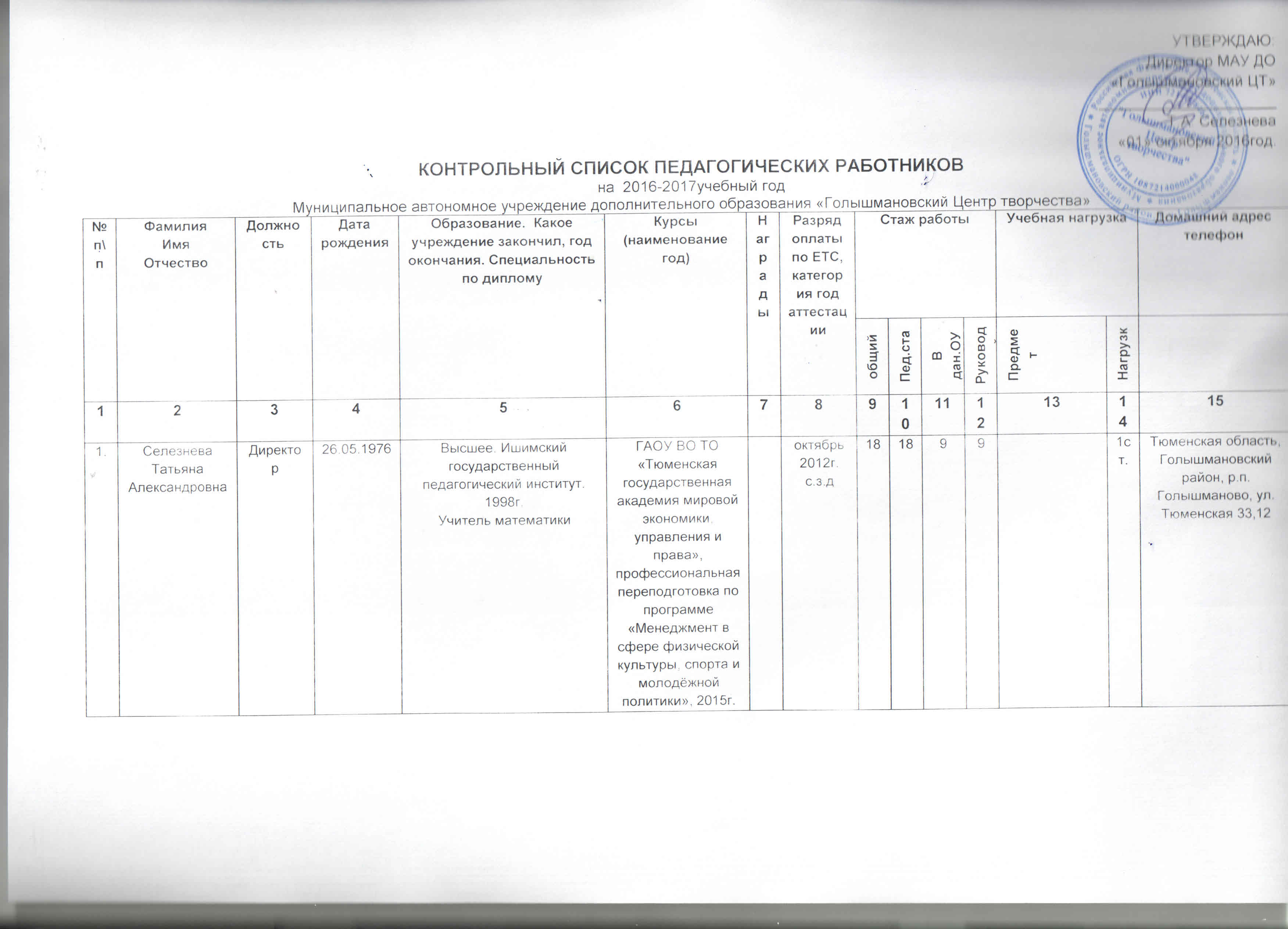 Муниципальное автономное учреждение дополнительного образования детей «Голышмановский Центр детского творчества»КОНТРОЛЬНЫЕ СПИСКИ  ПЕДАГОГИЧЕСКИХ РАБОТНИКОВ2016-20172.ЗазимкоОльга ЕвгеньевнаЗам.директораПДО20.05.1974Высшее. Ишимский государственный педагогический институт, 1996      учитель начальных классовТОГИРРО, Тюмень «Управление современной школой», 200925252419Объединение «Ступеньки»1ст.Тюменскаяобласть, Голышмановский район, р.п. Голышманово, улица Восточная №7а, кв.33.ВороноваЕлена НиколаевнаПед.организаторПДО10.04.1971Высшее. Сибирский государственный университет физической культуры и спорта, 2004, специалист физической культуры и спортаФГБОУ Всероссийский детский центр«Океан» «Повышение профессиональной компетенции педагогических работников», 2016г.Высшая, 2015262621Детское молодежное объединение «Ноосфера»0,518Тюменскаяобласть, Голышмановский  район, р.п. Голышманово, улица Садовая №69, кв.564.Молодых Екатерина ЕвгеньевнаПДОДекретный отпуск05.06.1985Высшее, Ишимский государственный педагогический институт,2010г. преподаватель дошкольной педагогики и психологииГАОУ ТО « Голышмановский агропедагогический колледж» «Педагогика дополнительного образования»,2014г.Первая  2013год101010Объединение «Палитра»Объединение «Конфетти»Декр.Тюменская область, Голышмановский район, р.п. Голышманово, ул. Мира №31 кв.15Попов Иван МихайловичПДО07.07.1985Средне специальное АОУ СПО Тюменской области «Голышмановский агропедагогический колледж», 2006г.,учитель физкультуры, организатор школьного туризмаАНО «Областной детский оздоровительно- образовательный центр «Ребячья республика», образовательный курс «Инновационная карта детского успеха», 2016г.Сзд,20151065Рок клуб.18Тюменская область,Голышмановский р-н, р.п. Голышманово, ул. Пролетарская 124, кв 526Андреевская Мария ВалерьевнаПДОПед.оргпнизатор.Декретный отпуск28.02.1992Средне специальное    ГАОУ СПО Тюменской области «Голышмановский агропедагогический колледж», 2012 учитель начальных классов3,53.5Объединение «Лидер»декТюменскаяобласть, Голышмановский район, р.п. Голышманово,ул Советская 647Угрюмова Анастасия Андреевна ПДО22.06.1986Высшее. ФГБОУ ВПО  «Тюменская государственная академия культуры, искусств и социальных технологий»2012г. руководитель студии декоративно – прикладного творчества, преподаватель по специальности «Народное художественное творчество»ГАОУ ТО « Голышмановский агропедагогический колледж» «Педагогика дополнительного образования»,2014г763Объединение «Палитра»18Тюменскаяобласть, Голышмановский район, р.п. Голышманово,ул Герцена 798Пастухов Евгений Сергеевич ПДО20.09.1992СреднееИПТИ Тюм.ГНГУ учится333Объединение «Брейк дан с»клуб КВН14Тюменскаяобласть, Голышмановский район, р.п. Голышманово,ул Московская д.439Журавлева Ольга ЮрьевнаПДОсовместитель 06.08.1985Среднее специальное ГОУСПО ТО Тобольское училище искусств и культуры им. Алябьева, «Социально –культурная деятельность и народное художественное творчество»,2009г.222Объединение « Эстрадный вокал»4Тюменскаяобласть, Голышмановский район, р.п. Голышманово,ул Красноармейская 177,кв.210.Садрыева Альбина РинатовнаПДОДекретный отпуск14.08.1993Средне специальное    ГАОУ СПО Тюменской области «Голышмановский агропедагогический колледж», 2013 учитель начальных классовС.з.д2016г.333Объединение « Сувенир»Дек.Тюменскаяобласть, Голышмановский район, р.п. Голышманово,ул Тюменская , 6711ЧепурнаяТатьяна ВладимировнаПДО 22.12.1982Высшее. Федеральное государственное образовательное учреждение высшего профессионального образования «Тюменский государственный институт искусств и культуры»,2005г. менеджер социально- культурной деятельностиПервая по должности «учитель», февраль 2016г.16164Объединение «Палитра»Объединение«Фантазия»,Объединение «Карусель»18Тюменская обл. р.п. Голышманово, ул. Комсомольская 193г, кв.2212Ясинецкая Юлия АнатольевнаПедагог -организатор31.01.1987Высшее. ГОУВПО «Ишимский государственный педагогический институт им.П.П. Ершова»,2009г.организатор – методист дошкольного образования ГОУ ВПО «Тюменский государственный университет» по программе «Актуальные вопросы современной логопедии.»,2010г.7561ст.Тюменская обл. Голышмановский район дер. Земляная д№1713Молодых ОльгаАлександровнаПедагог- организаторПДО21.04.1988Высшее. ГОУВПО «Ишимский государственный педагогический институт им.П.П. Ершова ,2012гпедагог – психологВторая2007777Объединение «Хоровод идей»1ст.,2Тюменская область, Голышмановский район, р.п. Голышманово, улица Тюменская №1914Быкова Светлана Вадимовна  ПДО11.12.1994Средне специальное    ГАПОУ СПО Тюменской области «Голышмановский агропедагогический колледж», 2015 учитель начальных классов11Обединение «Мастерская умельцев», «Карусель», «Палитра»18Тюменская область, Голышмановский район, р.п. Голышманово, пер. Новый д№615Янюк Марина ВикторовнаПДО совместитель25.01.1991Высшее. ФГБОУ «Тюменский государственный университет»2015г.62ШРР «Ступеньки»2Тюменская область, Голышмановский район, р.п. Голышманово, ул. Комсомольская д.516ГотфридТатьяна НиколаевнаПДО совместитель10.07.1977Высшее «Ишимский государственный педагогический институт им.П.П. Ершова ,2001гпедагогика и методика начального образования1818Объединение «Танцевальное творчество»3Тюменская область, Голышмановский район,с. Королёво,ул. Ленина д.№3,кв.217Кузнецова Людмила Николаевна ПДО совместитель11.01.1974Ишимский государственный педагогический институт им.П.П. Ершова ,1996гУчитель русского языка и литературы.2020Объединение«Волшебная шкатулка» 4Тюменская область, Голышмановский район, с. Медведево,ул. Молодёжная, д.№3318Шааф Елена Александровна ПДО совместитель11.08.1983ФГБОУВПО «Ишимский государственный педагогический институт им. П.П. Ершова», 2013г.педагог- психолог74Объединение«Лидер»4Тюменская область, Голышмановский район, с. Малышенка,ул. 50 лет Октября д.№14,кв.319Ткачук Сергей НиколаевичПДО совместитель10.04.1975Государственный Северо-Казахстанский университет, 2003г.физика, учитель физики2323Объединение«Робототехники»4Тюменская область, Голышмановский район,с. Королёво,ул. Ленина д.№14,кв.120Борцова Оксана Николаевна ПДО совместитель22.07.1967Голышмановское педагогическое училище Тюменской области, 1986г.учитель начальных классов2929Объединение «Музыкальное творчество»3Тюменская область, Голышмановский район, с. Медведево,ул. Советская , д.№3,кв.221Гатиятулина Нина НиколаевнаПДО совместитель10.07.1966Ишимский государственный педагогический институт имени П.П.Ершова, 2000г.,педагогика и методика начального образования Объединение«Конфетти» 4Тюменская область, Голышмановский район, с. Гладилово,  ,ул. Советская , д.№7,кв.222Ефимова Любовь Александровна ПДО совместитель17.01.1960Голышмановское педагогическое училище Тюменской области, 1979г.,учитель труда и черчения3636Объединение«Мастерок»4Тюменская область, Голышмановский район, с. Боровлянка,ул. Новая, д.№19,кв.223Казаринова Татьяна Анатольевна ПДО совместитель01.02.1986Высшее «Ишимский государственный педагогический институт им.П.П. Ершова ,2008гучитель информатики и математики 77Объединение«Робототехники»4Тюменская область, Голышмановский район, с. Земляная, ул. Молодёжная, д.№14, кв.124Ермачкова Татьяна ВладимировнаПДО совместитель15.09.1984ФГБОУВПО «Омский государственный педагогический университет»,2015г.Учитель начальных классов1010Объединение«Конфетти»4Тюменская область, Голышмановский район, с. Средние Чирки, ул. Первомайская, д.№14, кв.125Цыбуцинина Елена Владимировна ПДО совместитель05.04.1976Тюменский Государственный университет, 2016г.культуролог 1710Объединение«Конфетти»4Тюменская область, Голышмановский район, с. Земляная, ул. Молодёжная, д.№16, кв.126Сорлошенко Елена Станиславовна  ПДО совместитель24.01.1974Голышмановское педагогическое училище Тюменской области, 1993г.,воспитатель дошкольных учреждений.2323Объединение«Конфетти»4Тюменская область, Голышмановский район, д. Никольск, ул. Мира, д.№1927Кравченко Екатерина Юрьевна ПДО совместитель14.07.1990ФГБОУВПО «Ишимский государственный педагогический институт им. П.П. Ершова», 2012г.учитель математики и физики44Объединение«Робототехники»4Тюменская область, Голышмановский район, с. Боровлянка, ул. Цветочная, д.№32, кв.2